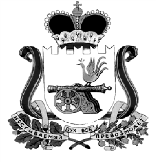 СОВЕТ ДЕПУТАТОВГНЕЗДОВСКОГО СЕЛЬСКОГО ПОСЕЛЕНИЯСМОЛЕНСКОГО РАЙОНА СМОЛЕНСКОЙ ОБЛАСТИР Е Ш Е Н И Е     от « 17 »  октября 2016г.                                                                 № 20         В соответствии со ст.15, 17 Налогового кодекса Российской Федерации,  Федеральным законом от 04.10.2014 N 284-ФЗ "О внесении изменений в статьи 12 и 85 части первой и часть вторую Налогового кодекса Российской Федерации и признании утратившим силу Закона Российской Федерации «О налогах на имущество физических лиц», на основании Федерального закона от 23.11.2015г. № 320-ФЗ «О внесении изменений в часть вторую Налогового кодекса Российской Федерации», Федерального закона № 131-ФЗ «Об общих принципах организации местного самоуправления в Российской Федерации», Устава Гнездовского сельского поселения Смоленского района Смоленской области,  Совет депутатов Гнездовского сельского поселения Смоленского района Смоленской области                                               РЕШИЛ:     Внести в решение Совета депутатов Совета депутатов Гнездовского сельского поселения Смоленского района Смоленской области № 33 от 07.11.2014г. «Об  установлении налога  на имущество  физических лиц  на  территории муниципального  образования  Гнездовского сельского поселения   Смоленского  района Смоленской области» следующие изменения:     1) Статью 4 «Ставки налога» изложить в следующей редакции:1. При определении налоговой базы исходя из инвентаризационной стоимости налоговые ставки устанавливаются на основе умноженной на коэффициент-дефлятор суммарной инвентаризационной стоимости объектов налогообложения, принадлежащих на праве собственности налогоплательщику (с учетом доли налогоплательщика в праве общей собственности на каждый из таких объектов), расположенных на территории Гнездовского сельского поселения Смоленского района Смоленской области, и вида объекта налогообложения в следующих пределах:     2. Настоящее решение подлежит официальному опубликованию в газете «Сельская правда» и размещению на официальном сайте Администрации Гнездовского сельского поселения Смоленского района Смоленской области в сети Интернет http://gnezdovo.smol-ray.ru     3. Настоящее решение вступает в силу с момента опубликования и распространяется на правоотношения, возникшие с 01.01.2015года.     4. Направить решение в орган налогового учета Смоленского района Смоленской области.     5. Контроль за исполнением настоящего решения оставляю за собой.  Глава  муниципального образования Гнездовского   сельского поселения Смоленского района   Смоленской области                                 Е.С. Соловьева«О внесении изменений в решение    Совета депутатов  Гнездовского сельского поселения Смоленского района Смоленской области № 33 от 07.11.2014г. «Об  установлении налога  на имущество  физических лиц  на  территории муниципального  образования  Гнездовского сельского поселения   Смоленского  района Смоленской области»Суммарная инвентаризационная стоимость объектов налогообложенияСтавка налогаСтавка налогаСуммарная инвентаризационная стоимость объектов налогообложенияЖилой дом, жилое помещение (квартира, комната)Гараж, машино-место, единый недвижимый комплекс, объект незавершенного строительства, иные здания, строения, сооружения, помещенияДо 300000 рублей (включительно)0,1 процента0,1 процентаСвыше 300000 рублей до 500000 рублей (включительно)0,3процента0,3 процентаСвыше 500000 рублей до 1000000 рублей (включительно)0,9 процента2,0 процентаСвыше 1000000 рублей до 20000001,5 процента2,0 процентаСвыше 2000000 рублей2,0 процента2,0 процента